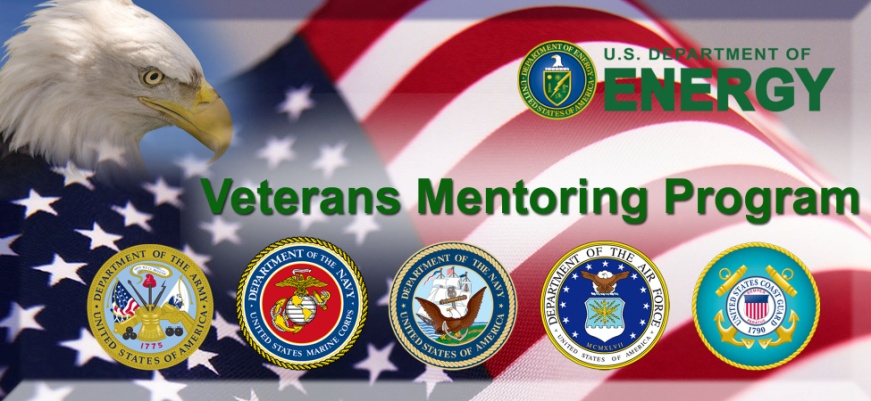 Personal InformationName (First, Middle Initial, Last): E-Mail Address: 	 	Work Phone: 	Military Service   What branches of the military have you served in:   (Circle All That Apply):	Air Force	Army	           Coast Guard		Marines		National Guard 	Navy
Are you a combat Veteran?  If so, which theater of operation?: 	What was the last unit you were or are assigned to?: 	Mentoring Interest   Please provide the below information:1) Job history and major accomplishments: 	2) Knowledge, skills and talents acquired during military service you wish to explore further in your 
     civilian career: 	3) Degrees, certifications and areas of expertise: 	4) Interests and hobbies: 	5) Are there any specific topics you would like to learn more about, or questions you have, in regard to your 
     future career?: 	6) What would you like to gain from this mentoring experience?: 	7) Are there any preferences for your Mentor, i.e., Male / Female; Veteran/ Federal; Branch of Service?: 	8) Is there anything else you wish to share about yourself in this profile not covered above?: 	9) Is there anything else we should take into account when matching you with a mentor?: 	10) I would _____ Would Not ______ consider virtual mentoring (Email, LinkedIn, FaceBook, Webinars, VTC)?: 11) I would consider this program a success if my Mentor and I accomplish : 	Mentor Preferences (Please rank 1 – 3) if known at this time.
1. ________________________________2. ________________________________3. ________________________________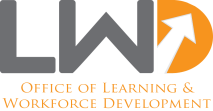 